TURİZM FAKÜLTESİ DEKANLIĞINA  Tarih:Sayı :………………DEKANLIK MAKAMINA 	Aşağıda bilgileri verilen dersime ait sınav kağıdımın maddi hata yönünden incelenmesini ve tarafıma bilgi verilmesini arz ederim.                                                                                                                             İmzaBÖLÜM / ABD BAŞKANLIĞINAYukarıda bilgileri verilen öğrencinin belirtilen dersine ait sınav kağıdının maddi hata yönünden incelenmesi ve sonucunun bildirilmesini rica ederim. Tarih- İmza       ……………………………….               DEKAN/MÜDÜRDEKANLIK/MÜDÜRLÜK MAKAMINAYukarıda bilgileri verilen öğrencinin belirtilen dersine ait sınav kağıdı Bölüm/ABD Başkanlığı tarafından incelenmiş ve sonuç aşağıda gösterilmiştir.  	Bilgilerinize arz ederim.                                                                                                                 									 Bölüm/ABD. Başkanı      Not: Maddi hata VAR  ise;  form ilgili sınav kağıdı ile birlikte  Dekanlık/Müdürlük Yönetim Kurulu’nda görüşülmek üzere gönderilir.Öğrenci No:                                            Bölümü:  Adı Soyadı:                                             Programı:I.öğretim( ) II.öğretim (   )T.C. Kimlik No:                                             Sınıfı:Dersin Kodu –Adı ve Dönemi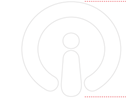 Sınav Türü Vize (    )           Final (    )           Bütünleme (    )               Diğer  (    )  Sınav TarihiSınav Sonucunun İlan Edildiği Tarihİlan Edilen NotDers SorumlusuYokVarSınav SonucuSınav SonucuSınav SonucuYokVarRakamlaYazıylaHarflendirmeMaddi Hata Notta Değişiklik Varsa Gerekçesi Ders Sorumlusunun Adı Soyadıİmza